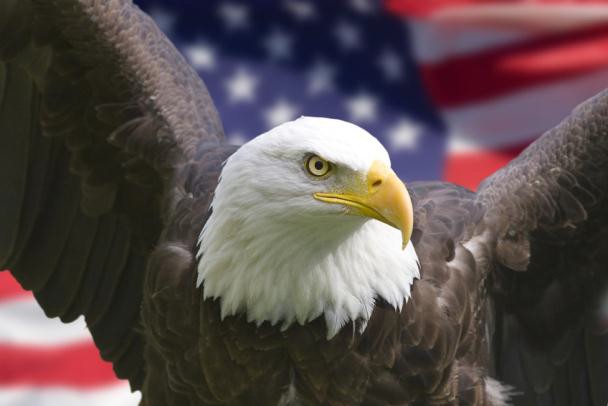 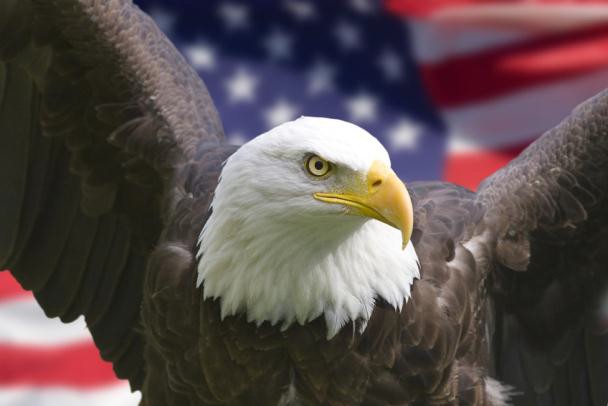 Table of ContentsElections Calendar …………………………………………………………………………...3Offices to be Filled in 2020 …………………………………………………………………4Voter Registration Information …………………..…………………………………………..5Persons Not Entitled To Vote ....…………………………………………………………… .5How to Register …..…………………………………………………………………….……5When can you register to vote……………………………………….………………………6First-Time Voters who register by Mail …………………………………………………….6Voter registration is a public record ………………………………………………………...7Placement on inactive voter rolls and removal ……………………………………………..7When Voters Move ………………………………….……………………………………….7When Voters change their Name …………….………………………………………………8When Voters change their Party Affiliation …………………………………………………8Signature Updates ……………………………………………………………………………8Military and overseas citizens ……………………………………………..…….………….9What to expect at the polls ……………………………………………….………………  10Provisional ballots …………………………………………………………………………..11Assistance in Voting …………………………………………………...……….……..……12Change of precinct or polling location ……………………………...…….……………….12Primary/General Elections ...…………   ……………………………………….…………..12Presidential Preference/Nonpartisan Judicial Elections ...………………………………….13Poll Watchers ………….……………………………………………………………………13Poll Workers …...…….……………………………………………………………………..13Vote by Mail Voting ……...……………………………………………..……….…………13Early Voting ……..………..……………………………………………………...…………15How to report election law violations……………………………………......…………….15Holmes County Elected Officials ..……………………………………………….………..16City Election Information ...……………………………………………………………..….21Precinct Numbers and Polling Locations ……………………………………….....……….22Voter Rights and Responsibilities ………………………………………………….………232020 Elections CalendarPresidential Preference Primary ElectionMarch 17, 2020Deadline to Register for PPP ElectionFebruary 18, 2020*Early Voting*March 7 - 14, 2020 Saturday, Monday thur Saturday -  8:00 a.m. to 5:00 p.m.Sunday, March 8, 2020 9:00 a.m. to 5:00 p.m.Supervisor of Elections Office (Located in the basement of the Holmes County Courthouse)Primary ElectionAugust 18, 2020Deadline to Register For Primary ElectionJuly 20, 2020*EARLY VOTING*Dates/Times To Be AnnouncedSupervisor of Elections Office (Located in the basement of the Holmes County Courthouse)General ElectionNovember 3, 2020Deadline to Register For General ElectionOctober 5, 2020*EARLY VOTING*Dates/Times To Be AnnouncedSupervisor of Elections Office(Located in the basement of the Holmes County Courthouse)The polls will be open on Election Day from 7 a.m. to 7 p.m.*Each county Supervisor of Elections may at his or her own discretion offer additional days of early voting on any or all days during the 15th through 11th day and the last Sunday before Election DayCandidate Qualifying & Petition InformationU.S. Senator, Representative in Congress, Judicial, State Attorney, Public DefenderQualifying Dates: Noon, April 20– Noon, April 24, 2020  Petition Submission Deadline:  Noon – March 23, 2020State Senator, State Representative, County Offices, and Special DistrictsQualifying Dates: Noon, June 8 – Noon, June 12, 2020Petition Submission Deadline:  Noon – May 11, 2020OFFICES TO EXPECT ON THE 2020 BALLOTFederal OfficesPresident/Vice PresidentU.S. House of Representatives, District 1 & 2State OfficesState Representative, District 5State Attorney, 14th Judicial CircuitPublic Defender, 14th Judicial CircuitCounty OfficesSheriffClerk of the Circuit Court and ComptrollerTax CollectorProperty AppraiserSuperintendent of SchoolsSupervisor of ElectionsBoard of County Commissioners, Districts 1, 3 & 5School Board, Districts 2 & 4 (nonpartisan)Circuit JudgesCircuit Judges, Groups 7,8,9 & 10 (nonpartisan)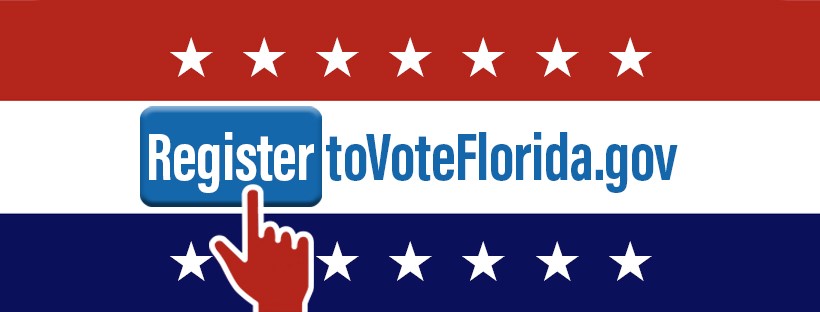 How To RegisterYou may visit our website at www.holmeselections.com where you will find an easy to complete online registration form. You can register in person in the Supervisor of Elections Office located in the basement of the courthouse or call the Elections 0ffice at 547-1107 and a form will be mailed to you.  You may also register to vote or update your voter registration information, if you are already registered to vote, when applying for or renewing your driver’s license.  Voter registration applications are also available at state agencies providing public assistance or serving persons with disabilities, public libraries and city halls.When your voter registration application is processed, a voter information card will be mailed to you at the mailing address indicated on your voter registration application.  Note: Persons adjudicated mentally incapacitated or convicted felons, who have not had their rights restored, are not eligible to register to vote.Requirements to Register to VoteYou may register to vote if you are:a U.S. Citizena resident of the State of Florida (you must vote in your county of residence)18 years of age (you may pre-register at 16 but you must be 18 in order to vote)in possession of civil rights pertaining to votingVoter ResponsibilityIt is very important that each voter keep his or her record updated. If you changeyour name, address or wish to change your party affiliation, you will need to completea voter registration application to update voter registration record. Please call the elections office at 850-547-1107 for additional information.Update Voter SignatureWhen you return a vote by mail ballot or sign a petition, your signature is verifiedagainst the signature we have on file. If the signatures do not match, your vote by mailballot may not be counted or your petition may not be accepted. Voters may updatetheir signature by completing an update on a voter registration application.When Ca n You Register or Update a Registration Record (Sections 97.053, 97.055 and 97.0555 Florida Statutes)You can apply to register to vote at any time either online, by mail or in person. However, the voter registration books close the 29th day before any upcoming election.You can make changes to your name, address, signature, and political party after the registration deadline for an election; except that a political party change made after the registration deadline for a primary election will not become effective until after the primary election.Voter Registration is a Public Record (Section 97.0585, Florida Statutes)In Florida, voter registration records are open to the public. Any person can examine or copy the records. However, the following registration information is confidential and exempt from public disclosure: Social Security number, driver license number, Florida identification number, location of voter’s place of registration, and location of place of registration update. A voter’s signature may be viewed but not copied.Placement on Inactive Voter Rolls and Removal (Section 98.065, Florida Statutes)When the Supervisor of Elections receives information from the post office or another governmental agency source indicating your residence may have changed to another address in Florida, your registration record will be automatically changed to reflect that new address. You will then receive an address change notice. You only have to respond if the new address is not correct. However, if the information received from the post office or other agency source shows you have moved outside the state, you will be sent an address confirmation final notice. You have to respond to this notice within 30 days. If you do not, your registration status will be changed to inactive. As an inactive voter, you are still registered. This means that you can still update your voter registration record, go to the polls to vote, or request a vote by mail ballot. When you do any of these activities, your status will be changed back to active status. However, if you do not do any of these things after two general elections from the date you were made inactive, you will be removed from the registration records. You will have to register again in order to vote.When Voters M o v e (Sections 97.1031 and 101.045, Florida Statutes)Changes in Address, Name, Party, or SignatureWhenever you change your residence within the State of Florida, you should update your voter registration record. If you contact your Supervisor of Elections in the county of your new residence directly, you can make that change in person, by phone, by fax, by e-mail, or by other signed written notice (including a voter registration application), provided it includes your date of birth. If you submit your change to any other Supervisor of Elections in the state, to the Division of Elections, to the Department of Highway Safety and Motor Vehicles, or any voter registration agency, you have to use a voter registration application.The reason why it is important to update your address is because, by law, you can only vote in the precinct to which you have moved. However, if you are temporarily living outside your home county and have no permanent address in the county, you can apply to be registered and vote in the precinct that contains the main office of the Supervisor of Elections. You will not, however, be allowed to vote in municipal elections.In order to avoid delays at the polling place you should update your address before you go to vote. If you wait until Election Day to update your address, you will have to execute a change of address at the polls before you can vote.If you move overseas indefinitely and the last place you lived in the U.S. was in Florida with no permanent residence, and you are still a registered Florida voter, you can still vote but in federal elections only. When Voters Change their Na me (Sections 97.1031 and 101.045, Florida Statutes)If you change your name by marriage or other legal process, you must notify the Supervisor of Elections of such change by completing a voter registration application or other signed written notice. Your date of birth is required. If you have not provided this information prior to going to vote, you will have to fill out a name change form at the polls before voting. When Voters w ant to Change their Party Affiliation (Sections 97.1031, Florida Statutes)If you want to change your party affiliation, you must notify the Supervisor of Elections of such change by using a voter registration application or other signed written notice. Your date of birth is required. You cannot change your party at the polling place. To be effective for a primary election, a party change must be made at least 29 days before the primary election. Signature Updates (Section 98.077, Florida Statutes)It is very important for you to keep your signature current with the Supervisor of Elections. To update your signature, you must use a voter registration application and submit it to the Supervisor of Elections. Signatures on your registration record are used to verify signatures on petitions and provisional and vote by mail ballot certificates and affirmations. If your signature does not match your signature on record, your petition or ballot may not count. Signature updates for provisional and vote by mail ballot verification purposes must be submitted no later than the start of the canvassing of vote by mail ballots. Canvassing may start as early as 15 days before Election Day. Contact your Supervisor of Elections to find out when canvassing for an election begins.Military and Overseas Citizens (See ‘Vote by Mail Voting’ for all other voters) Registering and Voting by Mail (Sections 101.6952 and 101.697, Florida Statutes)If you are a United States uniformed service member on active duty, a Merchant Marine member, spouse or dependent thereof, or a United States citizen residing outside of the United States, you can use the Federal Post Card Application (FPCA) either to register to vote or to request a vote by mail ballot (if you are already registered), or to do both at the same time. You get the FPCA from a Voting Assistance Officer or through the internet at www.fvap.gov. The FPCA request for a vote by mail ballot will be effective as a request for all elections through the end of the calendar year of the second ensuing regularly scheduled general election after the date of the request. If the FPCA is not available, phone or send a written request by mail, fax, or e-mail to the Supervisor of Elections and a voter registration application or vote by mail ballot will be sent to you however you want it sent (i.e., by mail, fax, or e-mail).By law, vote by mail ballots for requests on file must be transmitted to military and overseas citizens at least 45 days before each election. If you have not received your ballot two weeks before an election, contact your county Supervisor of Elections. If you are already registered, you can also request at any time up through Election Day to have a vote by mail ballot sent by fax or e-mail to you instead of receiving it by regular mail. You can make the request by phone, by fax, by mail, or online. If you include an email address with your vote by mail ballot request, the Supervisor of Elections will use that e-mail address to notify you when your request was received; the estimated date the ballot will be sent to you; and when your returned, voted ballot was received.Once your vote by mail ballot is received carefully follow the instructions sent to you with your vote by mail ballot or else your ballot may not count. Sign and date the ballot certificate to ensure that your ballot is counted. Return the voted ballot so that the Supervisor of Elections receives it no later than 7 p.m. on Election Day. If you are overseas, you can return your voted ballot by fax or mail by following the instructions with your ballot. Otherwise, if you are a uniformed services member absent stateside, you must return your voted ballot by mail.A vote by mail ballot received from an overseas voter in any Presidential Preference Primary or General Election which is postmarked or dated no later than the date of the election will be counted if the ballot is received by the Supervisor of Elections no later than 10 days after the date of the election.You can track the status of your vote by mail ballot request and the ballot online at www.holmeselections.com or https://registration.elections.myflorida.com/CheckVoterStatus. Federal Write -In B allotIf it is getting close to Election Day and you still have not received your vote by mail ballot, you can use the Federal Write-In Absentee Ballot (FWAB) as an emergency back-up vote by mail ballot. In order to use it, you have to be a registered voter and have previously requested a regular vote by mail ballot. The ballot can only be used to vote for federal office races, and for state and local races with two or more candidates. You cannot use the ballot to vote for referendum issues or for judicial retention candidates.To mark your choice for a federal office on the FWAB, write the candidate’s name, or for general elections only, you have the option of writing either the candidate’s name or the political party. In the latter case, the vote cast will be counted for the candidate of that political party, if there is such a party candidate on the ballot. To mark your choice for a state or local office, write the office title and the candidate’s name, or for general elections only, you have the option of writing either the candidate’s name or the candidate’s political party. In the latter case, the vote cast will be counted for candidate’s political party, if there is such a party candidate on the ballot. In the case of a joint candidacy, a vote cast for one or both qualified candidates on the same ticket will count as a vote cast for the joint candidacy. State Writ e -in B allot (Section 101.6951, Florida Statutes)If you are an overseas voter and military or other contingencies will prevent you from getting the official vote by mail ballot during the normal vote by mail voting period, you can vote a state write-in vote by mail ballot. The period for requesting the state write-in vote by mail ballot from your Supervisor of Elections is between 180 days (6 months) and 90 days (3 months) before the general election. To mark your choices on a state write-in ballot, write in the candidate’s name or the name of a political party. In the latter case, the ballot will be counted for the candidate of that political party, if there is such a party candidate on the ballot. Late Registration (Section 97.0555, Florida Statutes)If you have been discharged or separated from the uniformed services or the, Merchant Marine, have returned from a military deployment or activation, or have separated from employment outside the territorial limits of the United States, you may still register to vote at the office of the Supervisor of Elections after the 29day deadline to register for an election, provided you are otherwise qualified. You have until 5:00 p.m. on the Friday before that election to register. This also applies to an accompanying family member. You will have to produce sufficient documentation showing evidence of qualifying for the late registration pursuant to this section.Additional information for military and overseas voters is available from:Director, Federal Voting Assistance Program Department of Defense1155 Defense PentagonWashington, DC 20301-1155Email: vote@fvap.ncr.govToll-free: 800-438-8683FVAP Fax: (703) 588-0108 www.fvap.govWhat to Expect at the PollsPolls will be open on Election Day from 7:00 a.m. until 7:00 p.m. To determine your polling location, check your voter information card, visit www.holmeselections.com or call the Supervisor of Elections office at (850) 547-1107.You will be asked to show a valid photo ID with signature when you go to the polls to vote. Acceptable forms of photo identification include:Florida driver’s licenseFlorida identification card issued by the Department of Highway Safety and Motor VehiclesUnited States passportDebit or credit cardMilitary identificationStudent identificationRetirement center identificationNeighborhood association identificationPublic assistance identificationVeteran health identification card issued by the United States Department of Veterans AffairsLicense to carry a concealed weapon or firearm issued pursuant to s. 790.06Employee identification card issued by any branch, department, agency, or entity of the Federal Government, the state, a county, or a municipality.If your photo identification does not contain your signature, you will be required to show an additional identification that provides your signature. Once your identity has been established, you will be asked to sign the precinct register and then you will be allowed to vote. If you need assistance in marking your ballot, please inform the poll worker.Holmes County uses an optical scan voting system. This means that, upon verification of your eligibility, you will be presented with a paper ballot printed with the races/candidates that you are eligible to vote on. You will retire to a secrecy booth and mark your ballot with the pen provided by filling in the oval next to your choice. If you make a mistake when voting, ask for a replacement ballot. You may receive up to two replacements, or a total of three ballots. Once you are finished marking your ballot, you will place it into a machine that reads and records your votes.During general elections, in addition to the names printed on the ballot, a blank space shall be provided under each heading for an office for which a write-in candidate has qualified. To vote for a write-in candidate, blacken the oval and write the name on the line provided.Sample BallotsAre mailed to the household of every registered voter in Holmes County.Are emailed to every registered who request sample ballots by email and provides and email address to be used.Each polling place will have at least two (2) sample ballots.Note:  Voters who have protected addresses may not receive a sample ballot. Voters with DisabilitiesA ballot-marking device with audio capabilities will be available at each polling location for use by voters having a disability.Pro visional B allots (Sections 101.048 and 101.043, Florida Statutes, and Rule 1S02.037, Florida Administrative Code)If your eligibility to vote cannot be determined, or you do not have the proper identification, you will be allowed to vote a provisional ballot. A person casting a provisional ballot has the right to present written evidence supporting his or her eligibility to vote to the Supervisor of Elections by no later than 5 p.m. on the second day following the election. If you voted a provisional ballot solely because you did not bring photo and signature identification to the polls, you do not have to present further evidence of eligibility. The local canvassing board will simply compare your signature on the provisional ballot certificate with your signature on the voter registration record. If the signatures match, your provisional ballot will count (provided you were in the proper precinct). All voters who vote provisionally, regardless of the reason, are to be given a written notice of rights. Assistance in Voting (Sections 97.061 and 101.051, Florida Statutes)All polling places are equipped with accessible voting systems for persons with disabilities to enable such persons to vote without assistance if they choose. However, if you are a person with a disability or cannot read or write and wish some to help you, you can designate someone of your own choice, other than an employer or an officer or agent of your union, to provide such assistance. Two (2) elections officials, with different political party affiliations, if possible, may also provide assistance. Change of Precinct or Polling Location (Section 101.71, Florida Statutes)When a polling place is moved, the Supervisor of Elections will mail a notice of the change of polling place to each registered voter affected by the change at least 14 days prior to an election. A notice will also be posted online and in a newspaper of general circulation in the county.Primary Election (Section 100.061, 101.021, and 105.051, Florida Statutes)Florida is a closed primary state. That means that only voters who are registered members of political parties may vote for their respective party’s candidates in a primary election. However, the Florida Constitution provides that if all candidates have the same party affiliation and the winner will have no opposition in the general election, all qualified voters, regardless of party affiliation, may vote in the primary election for that office. This is known as a Universal Primary Contest.All voters, including those without party affiliation, are entitled to vote on nonpartisan judicial and school board races, nonpartisan special districts, and local referendum questions which are included in some primary elections. Note: In a partisan race, the candidate receiving the highest number of votes in each contest in the primary election shall be declared nominated for such office. If two or more persons receive an equal and highest number of votes for the same office, they will draw lots to determine who shall receive the nomination. Names of nominated candidates with opposition from candidates of different party affiliations are placed on the general election ballot.In nonpartisan races appearing on the primary ballot (county and circuit court judges and school board members), if more than two candidates are on the ballot and no candidate receives a majority of the votes cast for that office, the names of the two candidates receiving the highest number of votes shall be placed on the general election ballot. If more than two candidates receive an equal and highest number of votes, the name of each candidate receiving an equal and highest number of votes shall be placed on the general election ballot. In any contest in which there is a tie for second place and the candidate placing first did not receive a majority of the votes cast for such office, the name of the candidate placing first and the name of each candidate tying for second shall be placed on the general election ballot.Genera l Elect ion (Sections 100. 031, Florida Statutes)A general election is held in November of each even-numbered year to choose a successor to any federal, state, county, or district officer whose term will expire before the next general election. All voters are eligible to vote in a general election regardless of party affiliation. Presidential Preference PrimaryA nonbinding election held every four years to give voters the chance to instruct party delegates of their nomination for President of the United States. Nonpartisan Judicial Elections (Section 105.041, Florida Statutes)Candidates for the Florida Supreme Court and District Courts of Appeal will appear on the ballot in the general election for a vote on their retention. Candidates for circuit and county court judge will appear on the primary ballot and on the general election ballot, if necessary. Poll Watchers (Section 101.131, Florida Statutes)Each political party, candidate, and political committee formed for the specific purpose of expressly advocating the passage or defeat of an issue on the ballot may have one poll watcher in each polling room or early voting area at any one time during an election. Poll watchers must be registered voters in the county and cannot be candidates or law enforcement officers. Poll watchers may not interact with voters and must pose any questions regarding polling place procedures to the clerk of the polling place. Each political party, each political committee, and each candidate requesting to have poll watchers must designate, in writing to the Supervisor of Elections, poll watchers for each precinct prior to noon of the second Tuesday preceding the election. Poll watchers for early voting shall be requested in writing to the supervisor at least 14 days before early voting begins.Poll Workers (Sections 102.012 and 102.014, Florida Statutes)Poll clerks and inspectors are appointed by the Supervisor of Elections at least 20 days prior to an election and make up the election board. All poll workers must attend a poll worker training class. If you would like to work at the polls, please call our office for more information.Vote by Mail Who ca n Vote by Mail (Sections 97.021(1) and 101.62, Florida Statutes)All qualified (registered) voters are permitted to vote by mail under Florida Law.H o w to Vote by Mail (Sections 101.62 and 101.69, Florida Statutes)A voter, or if directly instructed by the voter, a member of the voter’s immediate family or the voter’s legal guardian, may request a vote by mail ballot from the Supervisor of Elections in person, by mail, by telephone, or online through the Supervisor of Elections’ website. One request can cover all elections through the end of the calendar year following the second ensuing regularly scheduled general election. The person requesting a vote by mail ballot must disclose:The name of the voter for whom the ballot is requested;The voter’s address;The voter’s date of birth;The requester’s name;If the requester is someone other than the voter, the following additional information must be provided:The requester’s address;The requester’s driver license number, if available;The requester’s relationship to the voter; andThe requester’s signature (written request only).A request for a vote by mail ballot to be mailed to a voter must be received by the Supervisor of Elections no later than 5 p.m. on the 10th day before the election. Vote by mail ballots will be mailed by non-forwardable mail to the voter’s current mailing address on file with the supervisor of elections. If the ballot is requested to be mailed to an address other than the address on file, the request must be made in writing and signed by the voter.However, voters covered by the Uniformed and Overseas Citizens Absentee Voting Act (UOCAVA) will not be required to submit a signed written request to have a vote by mail ballot mailed to an address that is different from the address on file. UOCAVA vote by mail ballots will be sent by forwardable mail, fax, or email as specified by the voter in the request.Instead of having the vote by mail ballot mailed, a voter may pick up his or her ballot at any time after the ballots are printed but before 7 p.m. on Election Day. A designee may pick up a vote by mail ballot for a voter beginning the 9th day before Election Day. A designee may only pick up two vote by mail ballots per election, other than his or her own ballot or ballots for members of his or her immediate family. Designees must have written authorization from the voter, present a picture I.D., and sign an affidavit.A vote by mail ballot may not be delivered to a voter or to a voter’s immediate family member on Election Day unless there is an emergency to the extent that the elector will be unable to go to his or her assigned polling place.Voted vote by mail ballots must be mailed or delivered in person reaching the Supervisor of Elections’ office not later than 7 p.m. on the day of the election. Do not return your voted vote by mail ballot to a polling place. If you have obtained a vote by mail ballot but want to vote in your precinct on Election Day, you should take the vote by mail ballot with you to the polls, whether or not it has been marked, so that it can be cancelled. If you are unable to return the vote by mail ballot, you may be required to vote a provisional ballot. You may track the status of your vote by mail ballot at www.holmeselections.com or http://dos.myflorida.com/elections (See Sections 101.62 and 101.69, Florida Statutes)If you return your vote by mail ballot, but forget to sign the certificate, or if your signature does not match the one on file with the Supervisor of Elections Office, you may still have time to fix the error by executing a Vote-by-Mail Cure Affidavit and have your vote by mail ballot counted. The affidavit must be received by the Supervisor of Elections no later than 5 p.m. on the 2nd day after the election. You must also submit a copy of one of the following forms of identification:One that includes your name and photograph, which may be a Florida Driver’s License or ID Card; U.S. passport; debit or credit card; military ID; student ID; retirement center ID; neighborhood association ID; public assistance ID; veteran health identification card issued by the United States Department of Veterans Affairs; Florida license to carry a concealed weapon of firearm; or an employee identification card issued by any branch, department, agency, or entity of the Federal Government, the state, a county, or a municipality; orOne that shows your name and current residence address, which may be a current utility bill, bank statement, government check, paycheck, or government document (excluding voter information card).Instructions and the affidavit are available on the Division of Elections’ website at: http://dos.myflorida.com/elections or on our website at www.holmeselctions.com. H o w to Vote by Mail using the Optical Scan B allotRead the ballot carefully before marking for any candidate or issue. Use black ink. Completely fill in the oval (     ) by the candidate or issue of your choice. To vote for a write-in candidate, blacken the oval and write the name on the line provided. If you make a mistake or change your mind, contact the elections office for instructions. Fold the ballot and place in the secrecy sleeve. Place the secrecy sleeve in the certificate (return mailing) envelope. Sign and date the certificate envelope as instructed, and mail or return in person to the elections office by 7 p.m. on the day of the election.Early Voting (Section 101.657, Florida Statutes)Any qualified voter may vote in person at the office of the Supervisor of Elections. Dates and times for early voting sites will be announced prior to each election.Holmes County uses optical scan paper ballots for Early Voting. Before being allowed to vote, you will be asked to present picture and signature identification. Upon verification of your information your ballot will print. After you have finished marking your ballot, you will place it into a tabulator that reads and records your vote. A ballot-marking device with audio capabilities will be available at the early voting site for use by voters having a disability.ViolationsH o w to Report Elect ion Law Violations (Sections 97.012(15), 97.023, 97.028, and 106.25 Florida Statutes)Violations of either the National Voter Registration Act of 1993, or the Help America Vote Act of 2002 (HAVA), or any irregularities or fraud involving voter registration, voting, candidate petitions or issue petitions, or removal procedures under the Florida Election Code should be reported in writing to the Division of Elections, R.A. Gray Building, Room 316, 500 South Bronough Street, Tallahassee, FL 32399-0250, (850) 245-6200. Complaint forms are available on the Division of Elections’ website at: http://dos.myflorida.com/elections/forms-publications/forms/complaint-forms/.Violations relating to campaign financing, candidates, committees, or other political activities under chapters 104 and 106, and section 105.071, Florida Statutes, should be reported by sworn written complaint to the Florida Elections Commission,107 West Gaines Street, The Collins Building, Suite 224, Tallahassee, Florida 32399-21050, (850) 922-4539.The Florida Elections Commission is not affiliated with the Department of State, Division of Elections.All other violations should be reported to the local state attorney.Holmes County Federal OfficialsHolmes County State OfficialsHolmes County Constitutional OfficialsHolmes County Board of County Commissioners107 E Virginia AvenueBonifay, FL 32425(850) 547-1119Holmes County School Board701 E Pennsylvania AvenueBonifay, FL 32425(850) 547-9341Circuit Court Judges, 14th Judicial Circuit(6 year term) NonpartisanCity Election InformationHolmes County has 5 municipalities. Each municipality conducts its own elections. For information on qualifying to run for municipal office, city election dates, or polling locations for city elections, please contact the appropriate city clerk.City Contact InformationCity of Bonifay(850) 547-4238Town of Esto(850) 263-6521Town of Noma(850) 263-3449Town of Ponce de Leon(850) 836-4361Town of Westville(850) 548-5858Holmes County Precinct Numbers and Polling LocationsVoter’s Bill of RightsEach registered voter in this state has the right to:Vote and have his or her vote accurately counted.Cast a vote if he or she is in line at the official closing of the polls in that county.Ask for and receive assistance in voting.Receive up to two replacement ballots if he or she makes a mistake prior to the ballot being cast.An explanation if his or her registration or identity is in question.If his or her registration or identity is in question, cast a provisional ballot.Written instructions to use when voting, and upon request, oral instructions in voting from elections officers.Vote free from coercion or intimidation by elections officers or any other person.Vote on a voting system that is in working condition and that will allow votes to be accurately cast.Voter’s ResponsibilitiesEach registered voter in this state should:Familiarize himself or herself with the candidates and issues.Maintain with the office of the Supervisor of Elections a current address.Know the location of his or her polling place and its hours of operation.Bring proper identification to the polling station.Familiarize himself or herself with the operation of the voting equipment in his or her precinct.Treat precinct workers with courtesy.Respect the privacy of other voters.Report any problems or violations of election laws to the Supervisor of Elections.Ask questions, if neededMake sure that his or her completed ballot is correct before leaving the polling station.NOTE TO VOTER: Failure to perform any of these responsibilities does not prohibit a voter from voting.(See Section 101.031(2), Florida Statutes)President (4 year term)
Donald J. Trump (REP)
The White House
1600 Pennsylvania Ave NWWashington, D.C. 20500
(202) 456-1414 Main Line(202)456-1111 Comment LineNext Election 2020Vice President (4 year term)
Michael R. Pence (REP)
The White House
1600 Pennsylvania Ave NWWashington, D.C. 20500
(202) 456-1414 Main Line(202)456-1111 Comment LineNext Election 2020U.S. Senator (6 year term) 
Rick Scott (REP) 
B3 Russell Senate Office BuildingWashington, D.C. 20510
(202) 224-5274Next Election 2024U.S. Senator (6 year term) 
Marco Rubio (REP) 
284 Russell Senate Office Bldg.Washington, D.C. 20510
(202) 224-3041402 South Monroe Street, Suite 2105ETallahassee, FL 32399(850) 599-9100Next Election 2022U.S. Congressman District 1 (2 year term) 
Matt Gaetz (REP) 
507 Cannon House Office BuildingWashington, D.C. 20515
(202) 225-4136226 S Palafox Pl6th FloorPensacola, FL 32502Next Election 2020U.S. Congressman District 2 (2 year term) 
Neal Dunn (REP)423 Cannon House Office BuildingWashington, DC 20515(202) 225-5235840 W 11th Street, Ste. 2250Panama City, FL 32401(850) 785-0812Next Election 2020Governor (4 year term) 
Ron DeSantis (REP)The Capitol400 S Monroe StreetTallahassee, FL 32399(850) 488-7146Next Election 2022Lieutenant Governor (4 year term) 
Jeanette Nunez (REP)The Capitol400 S Monroe StreetTallahassee, FL 32399(850) 717-9331Next Election 2022Attorney General (4 year term) 
Ashley Moody (REP)The Capitol400 S Monroe StreetTallahassee, FL 32399(850) 414-3300Next Election 2022Chief Financial Officer (4 year term) 
Jimmy Patronis (REP)The Capitol400 S Monroe StreetTallahassee, FL 323991877-693-5236Next Election 2022Commissioner of Agriculture (4 year term) 
Nikki Fried (DEM)The Capitol400 S Monroe StreetTallahassee, FL 32399(850) 435-7352Next Election 2022State Attorney, 14th Circuit (4 year term) 
Glenn Hess (REP)PO Box 1040Panama City, FL 324022(850) 872-4473Next Election 2020Public Defender, 14th Circuit (4 year term) 
Henry Mark Sims (REP)PO Box 636Marianna, FL 32447(850) 482-9366Next Election 2020State Senator, District 2 (4 year term) 
George B. Gainer (REP)302 Senate Office Building404 S Monroe StreetTallahassee, FL 32399(850) 487-5002Next Election 2022State House, District 5 (2 year term) 
Brad Drake (REP)209 House Office Building402 S Monroe StreetTallahassee, FL 32399(850) 717-5005Next Election 2020Clerk of the Circuit Court and Comptroller (4 year term)
Alice Vickers-Ad Interim201 N Oklahoma Street, Suite 202Bonifay, FL 32425(850) 547-1100Next Election 2020Sheriff (4 year term)
John Tate (REP)301 N Oklahoma StBonifay, FL 32425(850) 547-4421Next Election 2020Property Appraiser (4 year term) 
Bryan Bell (REP)226 N Waukesha StreetBonifay, FL 32425(850) 547-1113Next Election 2020Tax Collector (4 year term) 
Harry Bell (REP)224 N Waukesha StreetBonifay, FL 32425(850) 547-1115Next Election 2020Superintendent of Schools (4 year term) 
Terry Mears (REP)701 E Pennsylvania Avenue Bonifay, FL 32425(850) 547-9341Next Election 2020Supervisor of Elections (4 year term) 
Therisa Meadows (REP)201 N Oklahoma Street, Suite 102Bonifay, FL 32425(850) 547-1107Next Election 2020County Judge (6 year term) 
Luke Taylor (NON)201 N Oklahoma Street, Suite 204Bonifay, FL 32425(850) 547-1104Next Election 2022District 1 (4 year term) 
Bobby Sasnett (REP)Next Election 2020District 2 (4 year term) 
Brandon Newsom (REP)Next Election 2022District 3 (4 year term) 
Phillip Music (REP)Next Election 2020District 4 (4 year term) 
Earl Stafford (REP)Next Election 2022District 5 (4 year term) 
Clint Erickson (REP)Next Election 2020District 1 (4 year term) 
Kaci Howell Johnson (NON)Next Election 2022District 2 (4 year term) 
Wilburn Baker (NON)Next Election 2020District 3 (4 year term) 
Alan Justice (NON)Next Election 2022District 4 (4 year term) 
Shirley Owens (NON)Next Election 2020District 5 (4 year term) 
Leesa Lee (NON)Next Election 2022Group 1 
Tim RegisterNext Election 2022Group 2 
Pete MalloryNext Election 2022Group 3 
John L. Fishel, IINext Election 2024Group 4 
Ana Maria GarciaNext Election 2024Group 5 
Christopher N. PattersonNext Election 2022Group 6 
Shonna GayNext Election 2022Group 7 
James J. GoodmanNext Election 2020Group 8 
Brantley S. Clark, Jr.Next Election 2020Group 9 
Michael C. OverstreetNext Election 2020Group 10 
Dustin Stephenson(850) 914-6485Next Election 2020Group 11 
Elijah SmileyNext Election 2024PrecinctPolling Location1 Ponce de LeonPonce de Leon Town Hall
1580 Highway 90Ponce de Leon, FL 324552 Pine LogPine Log Volunteer Fire Department 
1652 N Highway 81Westville, FL 324643 New HopeNew Hope Community Center
1243 Highway 179AWestville, FL 324644 BethlehemBethlehem School Choral Suite
2767 Highway 160Bonifay, FL 324255 GritneyGritney Volunteer Fire Department
2141 Tobe Retherford RoadBonifay, FL 324256 NomaNoma Community Center
3467 Skipper AvenueBonifay, FL 324257 West BonifayHolmes County Agriculture Center
1173 E Highway 90Bonifay, FL 324258 East BonifayHolmes County Agriculture Center
1173 E Highway 90Bonifay, FL 32425